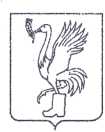 СОВЕТ ДЕПУТАТОВТАЛДОМСКОГО ГОРОДСКОГО ОКРУГА МОСКОВСКОЙ ОБЛАСТИ141900, г. Талдом, пл. К. Маркса, 12                                                          тел. 8-(49620)-6-35-61; т/ф 8-(49620)-3-33-29 Р Е Ш Е Н И Еот __26 октября___  2023 г.                                                            №  86┌                                                              ┐О согласовании передачи помещений в безвозмездное пользование Главного управления Федеральной службы судебных приставов по Московской областиВ соответствии с Федеральным законом от 6 октября 2003 года № 131-ФЗ «Об общих принципах организации местного самоуправления в Российской Федерации», руководствуясь ст. 47 Устава Талдомского городского округа Московской области зарегистрированного в Управлении Министерства юстиции Российской Федерации по Московской области 24.12.2018 года № RU 503650002018001, рассмотрев обращение главы Талдомского городского округа Московской области № 2920 от 12.10.2023 года, Совет депутатов Талдомского городского округа Московской областиРЕШИЛ:1. Согласовать передачу в безвозмездное пользование Главного управления Федеральной службы судебных приставов по Московской области помещений, сроком на 1 (один) год, с 01.11.2023 по 31.10.2024 гг., расположенных по адресу: МО, г. Талдом, ул. Полевая, д.86а, пом. III, общей площадью 246,5 кв.м., кадастровый номер 50:01:0030101:14.2. Контроль исполнения настоящего решения возложить на председателя Совета депутатов Талдомского городского округа Московской области М.И. Аникеева.Председатель Совета депутатовТалдомского городского округа	     М.И. АникеевГлава Талдомского городского округа                                                                                               Ю.В. Крупенин